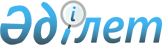 Об установлении публичного сервитута на земельные участкиПостановление акимата города Аксу Павлодарской области от 27 августа 2020 года № 571/4. Зарегистрировано Департаментом юстиции Павлодарской области 3 сентября 2020 года № 6934
      В соответствии со статьей 18, пунктом 4 статьи 69 Земельного кодекса Республики Казахстан от 20 июня 2003 года, подпунктом 10) пункта 1 статьи 31 Закона Республики Казахстан от 23 января 2001 года "О местном государственном управлении и самоуправлении в Республике Казахстан", акимат города Аксу ПОСТАНОВЛЯЕТ:
      1. Установить публичный сервитут в городе Аксу без изъятия земельных участков у землепользователей согласно приложению к настоящему постановлению.
      2. Контроль за исполнением настоящего постановления возложить на курирующего заместителя акима города Аксу.
      3. Настоящее постановление вводится в действие по истечении десяти календарных дней после дня его первого официального опубликования.
					© 2012. РГП на ПХВ «Институт законодательства и правовой информации Республики Казахстан» Министерства юстиции Республики Казахстан
				
      Аким города Аксу 

Б. Ибраев
Приложение
к постановлению
акимата города Аксу
от 27 августа 2020 года
№ 571/4
№п/п
Пользователь
Местоположение земельного участка
Площадь, гектар
Срок использования

(лет)
Целевое назначение
1
Акционерное общество "Казахтелеком"
Город Аксу, улица Ленина, 31, 31 А – улица Ленина, 33
0,0265
10
Для прокладки и эксплуатации кабельной канализации
2
Акционерное общество "Казахтелеком"
Город Аксу, улица Ленина, колодец 

№ 468 – улица Строителей, 34
0,0181
10
Для прокладки и эксплуатации кабельной канализации
3
Акционерное общество "Казахтелеком"
Город Аксу, улица 8 Марта, колодец № 376 – улица Комсомольская, 8
0,0117
10
Для прокладки и эксплуатации кабельной канализации
4
Акционерное общество "Казахтелеком"
Город Аксу, улица Строителей, 34 – улица Строителей, 36
0,0032
10
Для прокладки и эксплуатации кабельной канализации
5
Акционерное общество "Казахтелеком"
Город Аксу, улица Строителей, колодец № 462 – улица Ленина, 33
0,0175
10
Для прокладки и эксплуатации кабельной канализации
6
Акционерное общество "Казахтелеком"
Город Аксу, улица Шевченко, колодец № 341 – колодец № 364
0,0175
10
Для прокладки и эксплуатации кабельной канализации
7
Акционерное общество "Казахтелеком"
Город Аксу, улица Шевченко, колодец № 343 – колодец № 375
0,0141
10
Для прокладки и эксплуатации кабельной канализации
8
Акционерное общество "Казахтелеком"
Город Аксу, улица Шевченко, колодец № 342 – колодец № 368
0,0156
10
Для прокладки и эксплуатации кабельной канализации